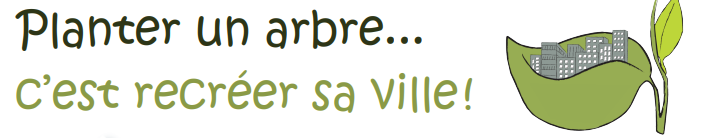 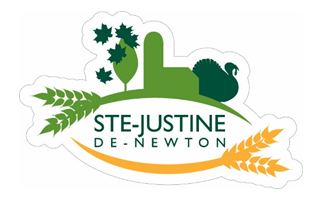 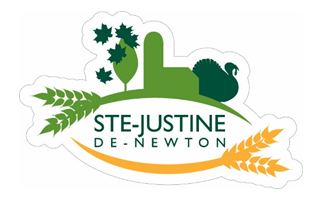 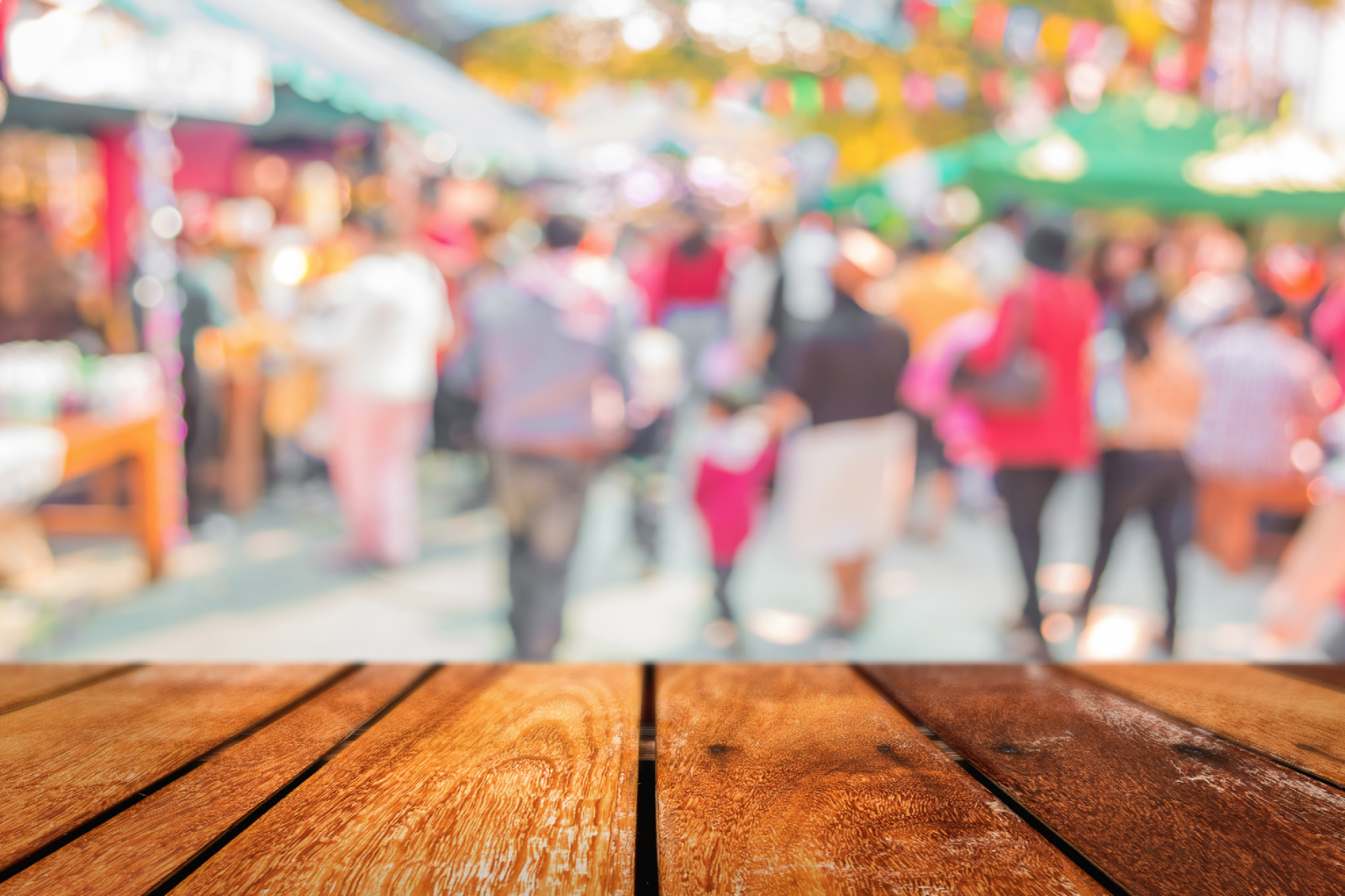 INFO   Édition spéciale 04-2022INFO   Édition spéciale 04-2022INFO   Édition spéciale 04-2022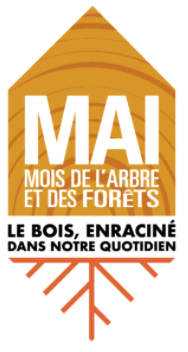 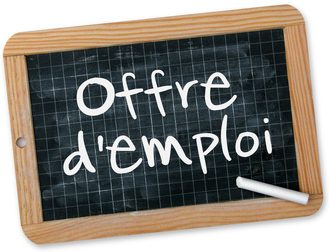 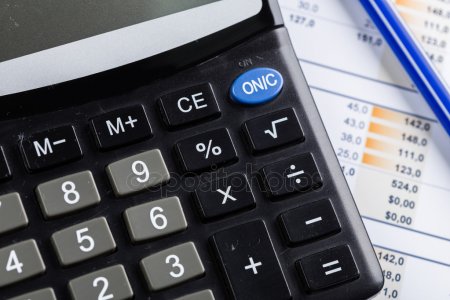 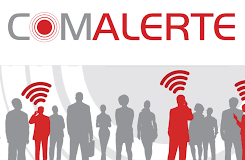 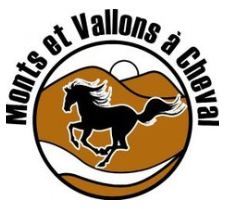 